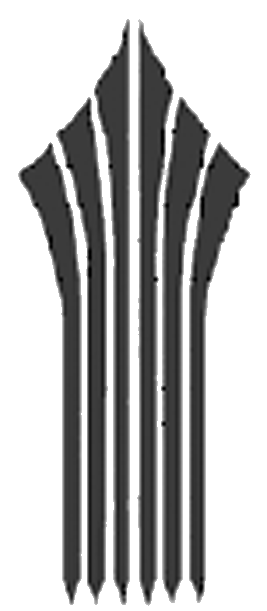 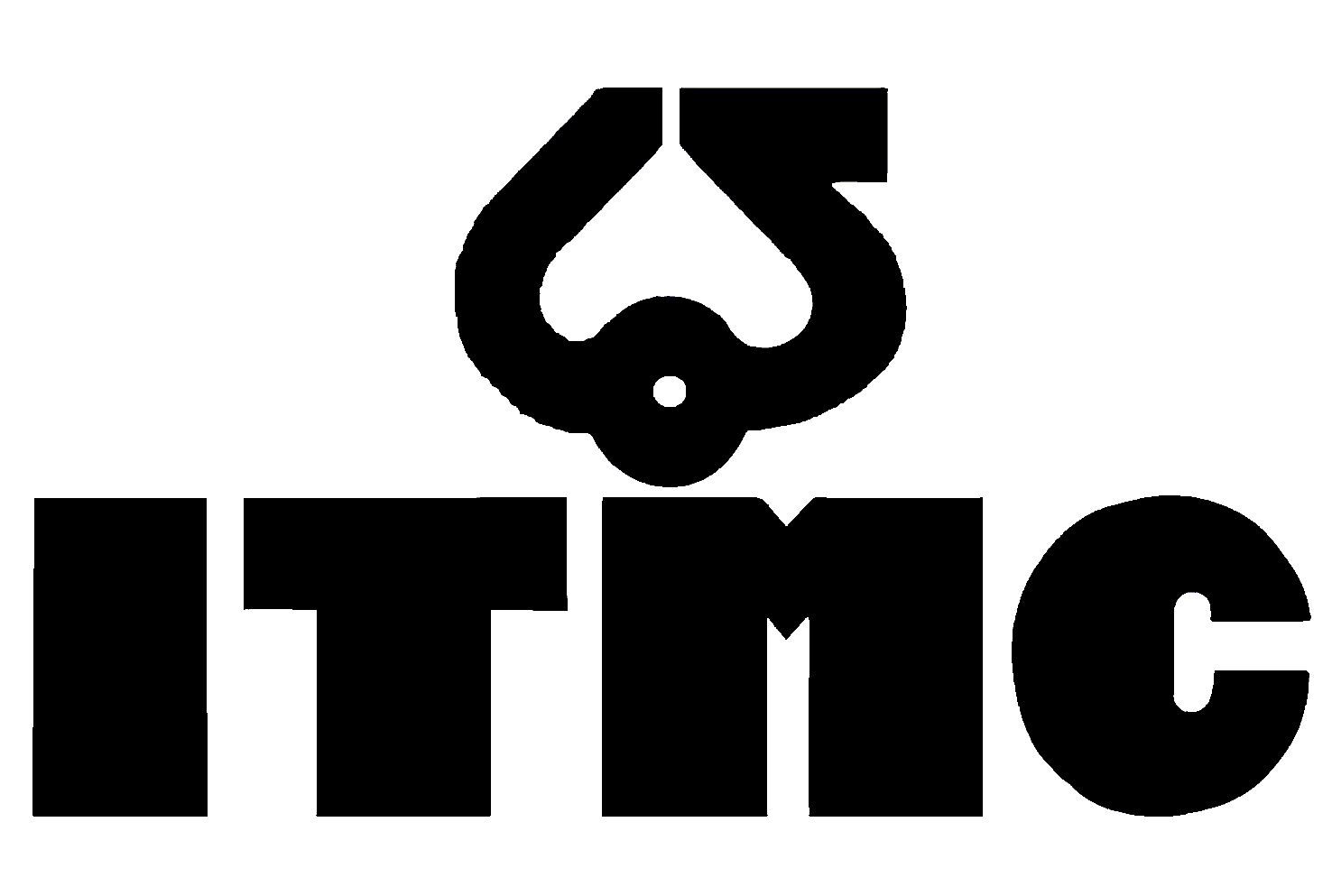 بهینه سازی سیستم های GSM (22)                محمد حسینی(16)        872800532114 (14)                        بهار90 (14)بهینه سازی سیستم های GSM (22)                محمد حسینی(16)        872800532114 (14)                        بهار90 (14)بهینه سازی سیستم های GSM (22)                محمد حسینی(16)        872800532114 (14)                        بهار90 (14)بهینه سازی سیستم های GSM (22)                محمد حسینی(16)        872800532114 (14)                        بهار90 (14)بهینه سازی سیستم های GSM (22)                محمد حسینی(16)        872800532114 (14)                        بهار90 (14)بهینه سازی سیستم های GSM (22)                محمد حسینی(16)        872800532114 (14)                        بهار90 (14)بهینه سازی سیستم های GSM (22)                محمد حسینی(16)        872800532114 (14)                        بهار90 (14)بهینه سازی سیستم های GSM (22)                محمد حسینی(16)        872800532114 (14)                        بهار90 (14)بهینه سازی سیستم های GSM (22)                محمد حسینی(16)        872800532114 (14)                        بهار90 (14)بهینه سازی سیستم های GSM (22)                محمد حسینی(16)        872800532114 (14)                        بهار90 (14)بهینه سازی سیستم های GSM (22)                محمد حسینی(16)        872800532114 (14)                        بهار90 (14)بهینه سازی سیستم های GSM (22)                محمد حسینی(16)        872800532114 (14)                        بهار90 (14)بهینه سازی سیستم های GSM (22)                محمد حسینی(16)        872800532114 (14)                        بهار90 (14)بهینه سازی سیستم های GSM (22)                محمد حسینی(16)        872800532114 (14)                        بهار90 (14)بهینه سازی سیستم های GSM (22)                محمد حسینی(16)        872800532114 (14)                        بهار90 (14)بهینه سازی سیستم های GSM (22)                محمد حسینی(16)        872800532114 (14)                        بهار90 (14)بهینه سازی سیستم های GSM (22)                محمد حسینی(16)        872800532114 (14)                        بهار90 (14)بهینه سازی سیستم های GSM (22)                محمد حسینی(16)        872800532114 (14)                        بهار90 (14)بهینه سازی سیستم های GSM (22)                محمد حسینی(16)        872800532114 (14)                        بهار90 (14)بهینه سازی سیستم های GSM (22)                محمد حسینی(16)        872800532114 (14)                        بهار90 (14)بهینه سازی سیستم های GSM (22)                محمد حسینی(16)        872800532114 (14)                        بهار90 (14)بهینه سازی سیستم های GSM (22)                محمد حسینی(16)        872800532114 (14)                        بهار90 (14)بهینه سازی سیستم های GSM (22)                محمد حسینی(16)        872800532114 (14)                        بهار90 (14)بهینه سازی سیستم های GSM (22)                محمد حسینی(16)        872800532114 (14)                        بهار90 (14)بهینه سازی سیستم های GSM (22)                محمد حسینی(16)        872800532114 (14)                        بهار90 (14)بهینه سازی سیستم های GSM (22)                محمد حسینی(16)        872800532114 (14)                        بهار90 (14)بهینه سازی سیستم های GSM (22)                محمد حسینی(16)        872800532114 (14)                        بهار90 (14)بهینه سازی سیستم های GSM (22)                محمد حسینی(16)        872800532114 (14)                        بهار90 (14)بهینه سازی سیستم های GSM (22)                محمد حسینی(16)        872800532114 (14)                        بهار90 (14)بهینه سازی سیستم های GSM (22)                محمد حسینی(16)        872800532114 (14)                        بهار90 (14)بهینه سازی سیستم های GSM (22)                محمد حسینی(16)        872800532114 (14)                        بهار90 (14)بهینه سازی سیستم های GSM (22)                محمد حسینی(16)        872800532114 (14)                        بهار90 (14)بهینه سازی سیستم های GSM (22)                محمد حسینی(16)        872800532114 (14)                        بهار90 (14)بهینه سازی سیستم های GSM (22)                محمد حسینی(16)        872800532114 (14)                        بهار90 (14)بهینه سازی سیستم های GSM (22)                محمد حسینی(16)        872800532114 (14)                        بهار90 (14)بهینه سازی سیستم های GSM (22)                محمد حسینی(16)        872800532114 (14)                        بهار90 (14)بهینه سازی سیستم های GSM (22)                محمد حسینی(16)        872800532114 (14)                        بهار90 (14)بهینه سازی سیستم های GSM (22)                محمد حسینی(16)        872800532114 (14)                        بهار90 (14)بهینه سازی سیستم های GSM (22)                محمد حسینی(16)        872800532114 (14)                        بهار90 (14)بهینه سازی سیستم های GSM (22)                محمد حسینی(16)        872800532114 (14)                        بهار90 (14)بهینه سازی سیستم های GSM (22)                محمد حسینی(16)        872800532114 (14)                        بهار90 (14)بهینه سازی سیستم های GSM (22)                محمد حسینی(16)        872800532114 (14)                        بهار90 (14)بهینه سازی سیستم های GSM (22)                محمد حسینی(16)        872800532114 (14)                        بهار90 (14)بهینه سازی سیستم های GSM (22)                محمد حسینی(16)        872800532114 (14)                        بهار90 (14)بهینه سازی سیستم های GSM (22)                محمد حسینی(16)        872800532114 (14)                        بهار90 (14)بهینه سازی سیستم های GSM (22)                محمد حسینی(16)        872800532114 (14)                        بهار90 (14)